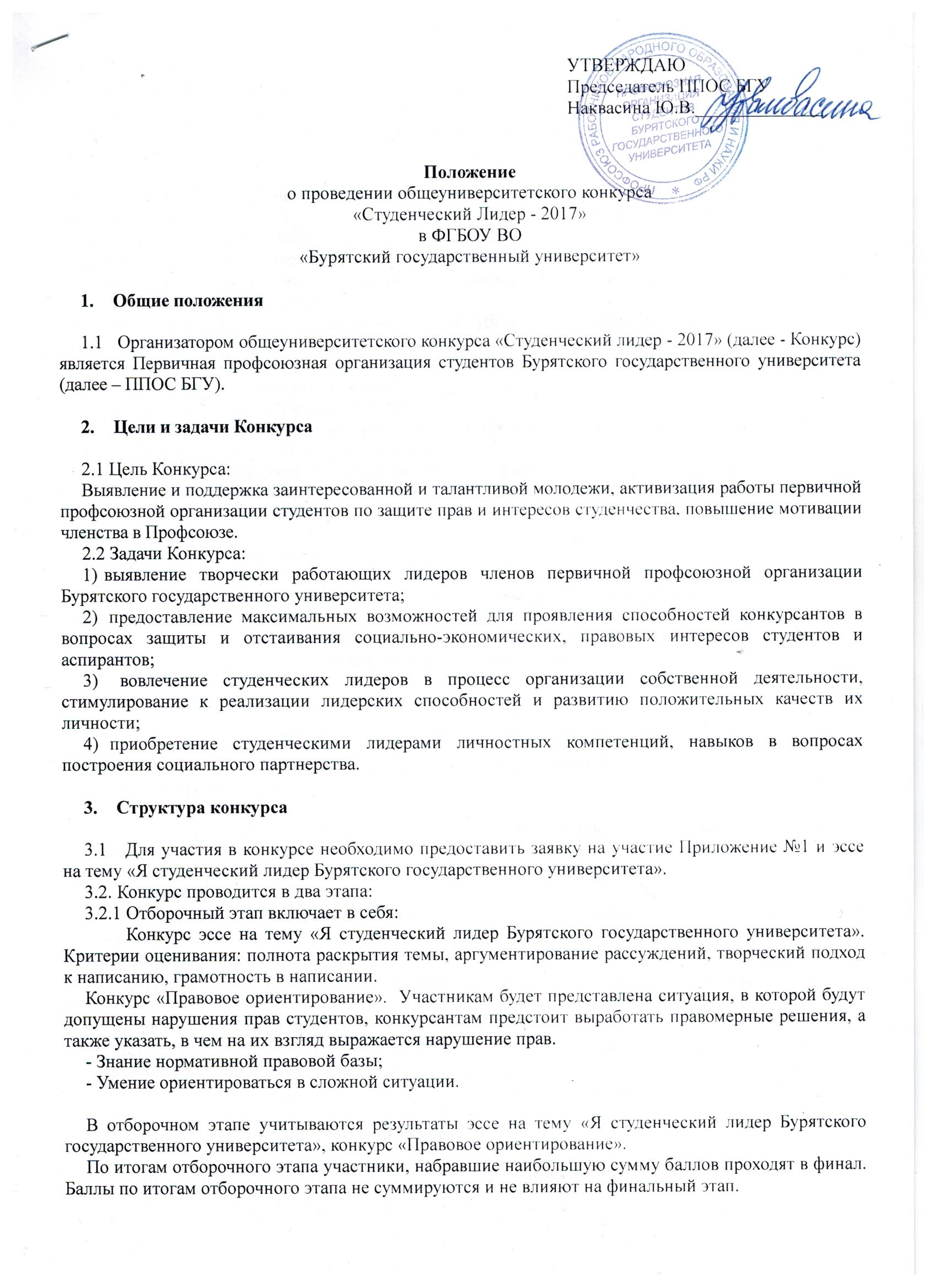 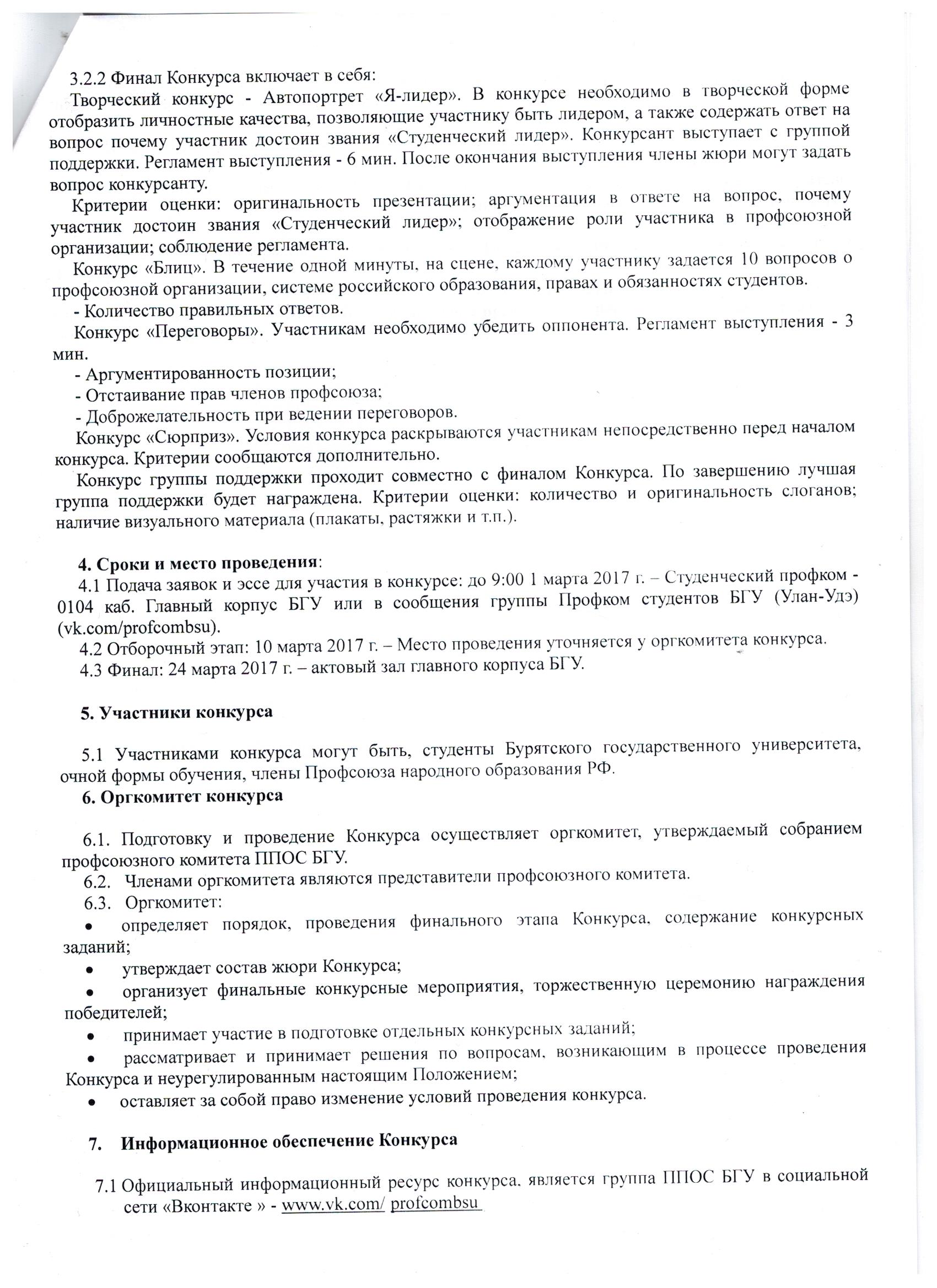 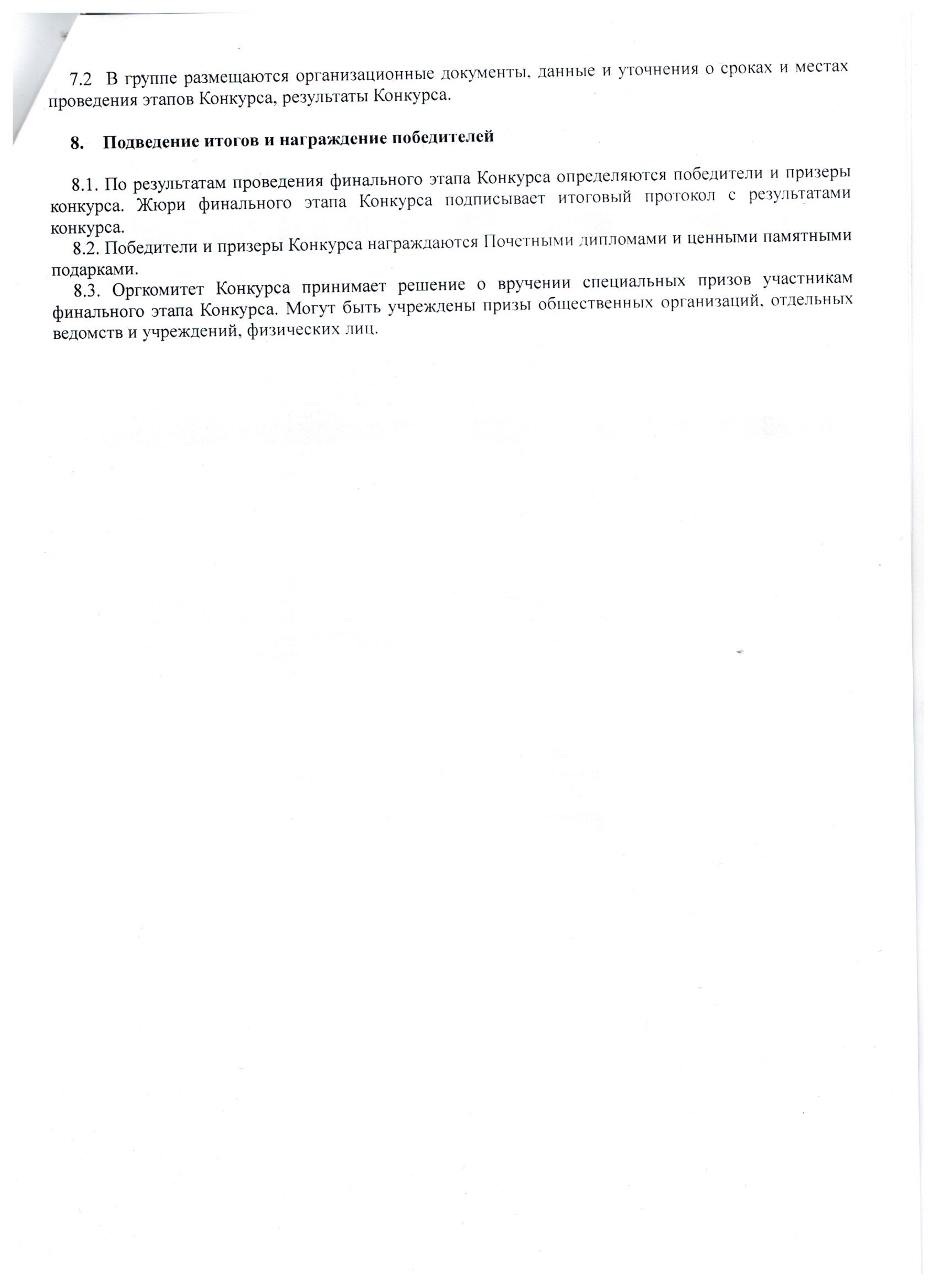 Приложение № 1.АНКЕТА УЧАСТНИКА   «СТУДЕНЧЕСКИЙ ЛИДЕР - 2017»БУРЯТСКОГО ГОСУДАРСТВЕННОГО УНИВЕРСИТЕТАЛИЧНЫЕ ДАННЫЕЛИЧНЫЕ ДАННЫЕФАМИЛИЯИМЯОТЧЕСТВОФАКУЛЬТЕТКУРССПЕЦИАЛЬНОСТЬДАТА РОЖДЕНИЯКОНТАКТНЫЙ ТЕЛЕФОНe-mailАдрес страницы на сайте Vkontakte.ruЛИДЕРСКИЕ КАЧЕСТВА Кто такой лидер?Примеры лидеров в мировой истории, которые вдохновляютЗачем Вы занимаетесь общественной работой? Где Вы берете силу, энергию и вдохновение?Любимая цитата или девиз?Фильм или/и книга, которая сильно повлияла на Вас и почему?Нужно ли в жизни быть лидером?Чем это будет полезно после окончания университета?Кем вы себя видите спустя пять лет после окончания университета?